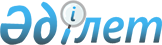 Жаңаөзен қалалық мәслихатының 2019 жылғы 11 қаңтардағы № 27/345 "2019 - 2021 жылдарға арналған Рахат ауылының бюджеті туралы" шешіміне өзгерістер енгізу туралыМаңғыстау облысы Жаңаөзен қалалық мәслихатының 2019 жылғы 19 қарашадағы № 38/438 шешімі. Маңғыстау облысы Әділет департаментінде 2019 жылғы 22 қарашада № 4031 болып тіркелді
      Қазақстан Республикасының 2008 жылғы 4 желтоқсандағы Бюджет кодексіне, Қазақстан Республикасының 2001 жылғы 23 қаңтардағы "Қазақстан Республикасындағы жергілікті мемлекеттік басқару және өзін-өзі басқару туралы" Заңына және Жаңаөзен қалалық мәслихатының 2019 жылғы 7 қарашадағы № 37/432 "Жаңаөзен қалалық мәслихатының 2019 жылғы 8 қаңтардағы № 26/333 "2019 - 2021 жылдарға арналған қалалық бюджет туралы" шешіміне өзгерістер енгізу туралы" (нормативтік құқықтық актілерде мемлекеттік тіркеу Тізілімінде № 4019 болып тіркелген) шешіміне сәйкес, Жаңаөзен қалалық мәслихаты ШЕШІМ ҚАБЫЛДАДЫҚ:
      1. "2019 - 2021 жылдарға арналған Рахат ауылының бюджеті туралы" Жаңаөзен қалалық мәслихатының 2019 жылғы 11 қаңтардағы № 27/345 шешіміне (нормативтік құқықтық актілерді мемлекеттік тіркеу Тізілімінде № 3785 болып тіркелген, 2019 жылғы 24 қаңтарда Қазақстан Республикасы нормативтік құқықтық актілерінің Эталондық бақылау банкінде жарияланған) келесідей өзгерістер енгізілсін:
      көрсетілген шешімнің 1 тармағы келесідей мазмұнда жаңа редакцияда жазылсын:
      "1. 2019 - 2021 жылдарға арналған Рахат ауылының бюджеті тиісінше осы шешімнің 1, 2 және 3 қосымшаларына сәйкес, оның ішінде 2019 жылға мынадай көлемдерде бекітілсін:
      1) кірістер - 726 368 мың теңге, оның ішінде:
      салықтық түсімдер бойынша - 71 702 мың теңге;
      салықтық емес түсімдер бойынша - 217 мың теңге;
      негізгі капиталды сатудан түсетін түсімдер бойынша - 0 теңге;
      трансферттердің түсімдері бойынша - 654 449 мың теңге;
      2) шығындар - 759 116 мың теңге;
      3) таза бюджеттік кредиттеу - 0 теңге, оның ішінде:
      бюджеттік кредиттер - 0 теңге;
      бюджеттік кредиттерді өтеу - 0 теңге;
      4) қаржы активтерімен операциялар бойынша сальдо - 0 теңге, оның ішінде:
      қаржы активтерін сатып алу - 0 теңге;
      мемлекеттік қаржы активтерін сатудан түсетін түсімдер - 0 теңге;
      5) бюджет тапшылығы (профициті) - 32 748 мың теңге;
      6) бюджет тапшылығын қаржыландыру (профицитін пайдалану) - 32 748 мың теңге;
      қарыздар түсімі - 0 теңге;
      қарыздарды өтеу - 0 теңге;
      бюджет қаражатының пайдаланылатын қалдықтары - 32 748 мың теңге.";
      2 тармақ жаңа редакцияда жазылсын:
      "2. 2019 жылға арналған Рахат ауылының бюджетіне қалалық бюджеттен 570 222 мың теңге сомасында субвенция бөлінгені ескерілсін.";
      көрсетілген шешімнің 1 қосымшасы осы шешімнің қосымшасына сәйкес жаңа редакцияда жазылсын.
      2. Осы шешімнің орындалуын бақылау Жаңаөзен қалалық мәслихатының әлеуметтік – экономикалық даму, бюджет, құрылыс, өнеркәсіп, тұрғын үй және коммуналдық шаруашылығы, көлік және кәсіпкерлік мәселелері жөніндегі тұрақты комиссиясына жүктелсін (комиссия төрағасы Н. Худибаев).
      3. "Жаңаөзен қалалық мәслихатының аппараты" мемлекеттік мекемесі (аппарат басшысы А. Ермуханов) осы шешімнің әділет органдарында мемлекеттік тіркелуін, оның Қазақстан Республикасы нормативтік құқықтық актілерінің Эталондық бақылау банкі мен бұқаралық ақпарат құралдарында ресми жариялануын қамтамасыз етсін.
      4. Осы шешім 2019 жылдың 1 қаңтарынан бастап қолданысқа енгізіледі. 2019 жылға арналған Рахат ауылының бюджеті
					© 2012. Қазақстан Республикасы Әділет министрлігінің «Қазақстан Республикасының Заңнама және құқықтық ақпарат институты» ШЖҚ РМК
				
      Сессия төрағасы 

К. Мынтурганов

      Жаңаөзен қалалық мәслихатының хатшысы 

С. Мыңбай
Жаңаөзен қалалық мәслихатының 2019 жылғы19 қарашадағы № 38/438 шешімінеқосымшаЖаңаөзен қалалық мәслихатының 2019 жылғы11 қаңтардағы № 27/345 шешіміне1 қосымша
Санаты
Санаты
Санаты
Атауы
Сомасы, мың теңге
Сыныбы
Сыныбы
Атауы
Сомасы, мың теңге
Кіші сыныбы
Атауы
Сомасы, мың теңге
1
1
1
2
3
1. Кірістер
726 368
1
Салықтық түсімдер
71 702
01
Табыс салығы
20 464
2
Жеке табыс салығы
20 464
04
Меншікке салынатын салықтар
51 238
1
Мүлікке салынатын салықтар
1 842
3
Жер салығы
3 013
4
Көлік құралдарына салынатын салық
46 383
2
Салықтық емес түсiмдер
217
01
Мемлекеттік меншіктен түсетін кірістер
217
5
Мемлекет меншігіндегі мүлікті жалға беруден түсетін кірістер
217
3
Негізгі капиталды сатудан түсетін түсімдер
0
01
Мемлекеттік мекемелерге бекітілген мемлекеттік мүлікті сату
0
1
Мемлекеттік мекемелерге бекітілген мемлекеттік мүлікті сату
0
4
Трансферттердің түсімдері
654 449
02
Мемлекеттік басқарудың жоғары тұрған органдарынан түсетін трансферттер
654 449
3
Аудандардың (облыстық маңызы бар қаланың) бюджетінен трансферттер
654 449
Функционалдық топ
Функционалдық топ
Функционалдық топ
Атауы
Сомасы, мың теңге
Бюджеттік бағдарламалардың әкімшісі
Бюджеттік бағдарламалардың әкімшісі
Атауы
Сомасы, мың теңге
Бюджет тік бағ дарлама
Атауы
Сомасы, мың теңге
1
1
1
2
3
2. Шығындар
759 116
01
Жалпы сипаттағы мемлекеттік қызметтер
54 119
124
Аудандық маңызы бар қала, ауыл, кент, ауылдық округ әкімінің аппараты
54 119
001
Аудандық маңызы бар қала, ауыл, кент, ауылдық округ әкімінің қызметін қамтамасыз ету жөніндегі қызметтер
48 463
022
Мемлекеттік органның күрделі шығыстары
5 656
04
Білім беру
487 738
124
Аудандық маңызы бар қала, ауыл, кент, ауылдық округ әкімінің аппараты
487 738
004
Мектепке дейінгі тәрбиелеу және оқыту және мектепке дейінгі тәрбиелеу және оқыту ұйымдарында медициналық қызмет көрсетуді ұйымдастыру
487 738
06
Әлеуметтік көмек және әлеуметтік қамсыздандыру
9 166
124
Аудандық маңызы бар қала, ауыл, кент, ауылдық округ әкімінің аппараты
9 166
003
Мұқтаж азаматтарға үйде әлеуметтік көмек көрсету
9 166
07
Тұрғын үй-коммуналдық шаруашылық
208 093
124
Аудандық маңызы бар қала, ауыл, кент, ауылдық округ әкімінің аппараты
208 093
008
Елді мекендердегі көшелерді жарықтандыру
137 865
009
Елді мекендердің санитариясын қамтамасыз ету
57 167
011
Елді мекендерді абаттандыру мен көгалдандыру
13 061
08
Мәдениет, спорт, туризм және ақпараттық кеңістік
0 
124
Аудандық маңызы бар қала, ауыл, кент, ауылдық округ әкімінің аппараты
0
006
Жергілікті деңгейде мәдени-демалыс жұмысын қолдау
0
028
Жергілікті деңгейде дене шынықтыру-сауықтыру және спорттық іс-шараларды өткізу
0
Функционалдық топ
Функционалдық топ
Функционалдық топ
Атауы
Сомасы, мың теңге
Бюджеттік бағдарламалардың әкімшісі
Бюджеттік бағдарламалардың әкімшісі
Атауы
Сомасы, мың теңге
Бюджет тік бағ дарлама
Атауы
Сомасы, мың теңге
1
1
1
2
3
3. Таза бюджеттік кредиттеу
0
Бюджеттік кредиттер
0
Санаты
Санаты
Санаты
Атауы
Сомасы,

мың теңге
Сыныбы
Сыныбы
Атауы
Сомасы,

мың теңге
Кіші сыныбы
Атауы
Сомасы,

мың теңге
1
1
1
2
3
Бюджеттік кредиттерді өтеу
0
4. Қаржы активтерімен операциялар бойынша сальдо
0
Қаржы активтерін сатып алу
0
Мемлекеттің қаржы активтерін сатудан түсетін түсімдер
0
5. Бюджет тапшылығы (профициті)
- 32 748
Санаты
Санаты
Санаты
Атауы
Сомасы, мың теңге
Сыныбы
Сыныбы
Атауы
Сомасы, мың теңге
Кіші сыныбы
Атауы
Сомасы, мың теңге
6. Бюджет тапшылығын қаржыландыру (профицитін пайдалану)
 32 748
Қарыздар түсімдері
0
Функционалдық топ
Функционалдық топ
Функционалдық топ
Атауы
Сомасы, мың теңге
Бюджеттік бағдарламалардың әкімшісі
Бюджеттік бағдарламалардың әкімшісі
Атауы
Сомасы, мың теңге
Бағдарлама
Атауы
Сомасы, мың теңге
1
1
1
2
3
Қарыздарды өтеу
0
Санаты
Санаты
Санаты
Атауы
Сомасы, мың теңге
Сыныбы
Сыныбы
Атауы
Сомасы, мың теңге
Кіші сыныбы
Атауы
Сомасы, мың теңге
1
1
1
2
3
8
Бюджет қаражатының пайдаланылатын қалдықтары
32 748
01
Бюджет қаражаты қалдықтары
32 748
1
Бюджет қаражатының бос қалдықтары
32 748